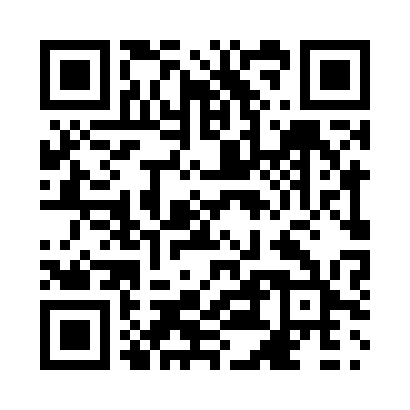 Prayer times for Gracefield, Quebec, CanadaWed 1 May 2024 - Fri 31 May 2024High Latitude Method: Angle Based RulePrayer Calculation Method: Islamic Society of North AmericaAsar Calculation Method: HanafiPrayer times provided by https://www.salahtimes.comDateDayFajrSunriseDhuhrAsrMaghribIsha1Wed4:135:501:016:038:139:512Thu4:115:481:016:048:149:533Fri4:095:471:016:048:169:554Sat4:065:451:016:058:179:565Sun4:045:441:016:068:189:586Mon4:025:431:016:078:2010:007Tue4:005:411:016:078:2110:028Wed3:585:401:016:088:2210:049Thu3:565:391:016:098:2310:0610Fri3:545:371:016:108:2510:0811Sat3:535:361:016:108:2610:1012Sun3:515:351:016:118:2710:1113Mon3:495:331:016:128:2810:1314Tue3:475:321:016:138:3010:1515Wed3:455:311:016:138:3110:1716Thu3:435:301:016:148:3210:1917Fri3:425:291:016:158:3310:2118Sat3:405:281:016:158:3410:2319Sun3:385:271:016:168:3510:2420Mon3:365:261:016:178:3610:2621Tue3:355:251:016:178:3810:2822Wed3:335:241:016:188:3910:3023Thu3:325:231:016:198:4010:3124Fri3:305:221:016:198:4110:3325Sat3:295:211:016:208:4210:3526Sun3:275:201:016:208:4310:3627Mon3:265:201:016:218:4410:3828Tue3:245:191:026:228:4510:4029Wed3:235:181:026:228:4610:4130Thu3:225:171:026:238:4710:4331Fri3:215:171:026:238:4810:44